Student Details 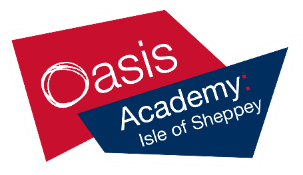                      First Name							Last Name[____________________________________________________]         [_______________________________________________]                                 Teacher’s Name[_________________________________________________]         HOME LEARNING PACKTERM 5YEAR 10HIGHERLearning Objective: To be able to calculate fractions of amountsName: Learning Objective: To be able to calculate fractions of amountsDate: Do NOW Activity: 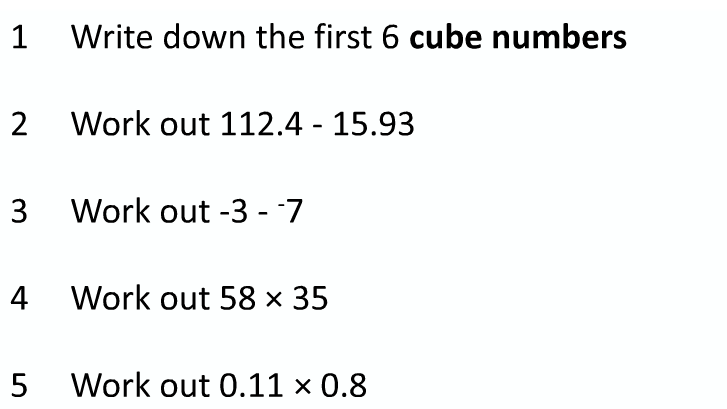 Do NOW Activity: Do NOW Activity: Do NOW Activity: PRIOR KNOWLEDGE CHECK: 1. I am able to multiply and divide integersPRIOR KNOWLEDGE CHECK: 1. I am able to multiply and divide integersPRIOR KNOWLEDGE CHECK: 1. I am able to multiply and divide integersPRIOR KNOWLEDGE CHECK: 1. I am able to multiply and divide integersTHE MAIN EVENT THE MAIN EVENT THE MAIN EVENT THE MAIN EVENT WORKED EXAMPLE #1: 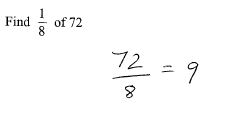 WORKED EXAMPLE #1: WORKED EXAMPLE #1: WORKED EXAMPLE #1: PRACTICE #1:  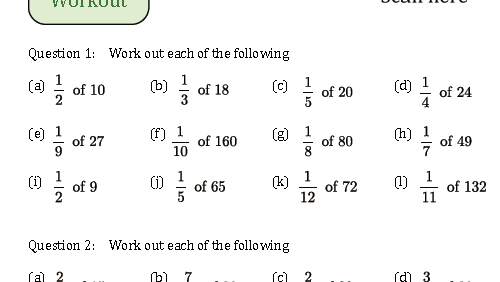 PRACTICE #1:  PRACTICE #1:  PRACTICE #1:  WORKED EXAMPLE #2:  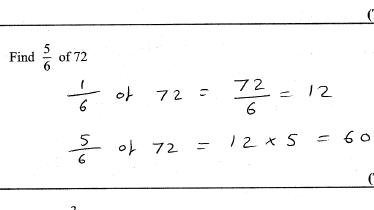 WORKED EXAMPLE #2:  WORKED EXAMPLE #2:  WORKED EXAMPLE #2:  PRACTICE #2: 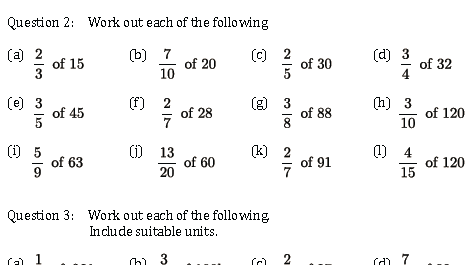 PRACTICE #2: PRACTICE #2: PRACTICE #2: PRACTICE #3:  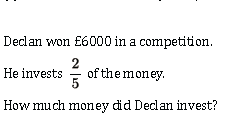 PRACTICE #3:  PRACTICE #3:  PRACTICE #3:  PRACTICE #4:  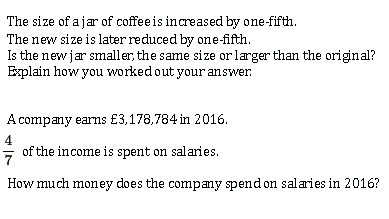 PRACTICE #4:  PRACTICE #4:  PRACTICE #4:  Learning Objective: To be able to express one number as a fraction of anotherName: Learning Objective: To be able to express one number as a fraction of anotherDate: Do NOW Activity: 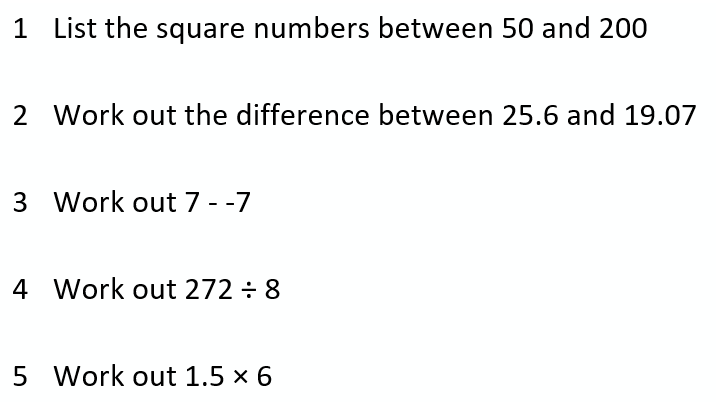 Do NOW Activity: Do NOW Activity: Do NOW Activity: PRIOR KNOWLEDGE CHECK: 1. I am able to simplify fractionsPRIOR KNOWLEDGE CHECK: 1. I am able to simplify fractionsPRIOR KNOWLEDGE CHECK: 1. I am able to simplify fractionsPRIOR KNOWLEDGE CHECK: 1. I am able to simplify fractionsTHE MAIN EVENT THE MAIN EVENT THE MAIN EVENT THE MAIN EVENT WORKED EXAMPLE #1: WORKED EXAMPLE #1: WORKED EXAMPLE #1: WORKED EXAMPLE #1: PRACTICE #1:  What is 10 as a fraction of 100?What is 5 as a fraction of 20?What is 9 as a fraction of 90?What is 50 as a fraction of 100?What is 6 as a fraction of 9?What is 15 as a fraction of 35?What is 16 as a fraction of 48?What is 20 as a fraction of 50?PRACTICE #1:  What is 10 as a fraction of 100?What is 5 as a fraction of 20?What is 9 as a fraction of 90?What is 50 as a fraction of 100?What is 6 as a fraction of 9?What is 15 as a fraction of 35?What is 16 as a fraction of 48?What is 20 as a fraction of 50?PRACTICE #1:  What is 10 as a fraction of 100?What is 5 as a fraction of 20?What is 9 as a fraction of 90?What is 50 as a fraction of 100?What is 6 as a fraction of 9?What is 15 as a fraction of 35?What is 16 as a fraction of 48?What is 20 as a fraction of 50?PRACTICE #1:  What is 10 as a fraction of 100?What is 5 as a fraction of 20?What is 9 as a fraction of 90?What is 50 as a fraction of 100?What is 6 as a fraction of 9?What is 15 as a fraction of 35?What is 16 as a fraction of 48?What is 20 as a fraction of 50?WORKED EXAMPLE #2:  WORKED EXAMPLE #2:  WORKED EXAMPLE #2:  WORKED EXAMPLE #2:  PRACTICE #2: In my pencil case I have 2 blue pens, 2 black pens and a green pen. What fraction of my pens are blue?There are 30 men and 20 women at a conference. What fraction of the people were men.I printed 60 assessments and 10 were on yellow paper. What fraction of the assessments were on yellow paper?I have 9 blue, 3 red, 6 green, and 11 yellow smarties. What fraction of the smarties are :Blue         b) red        c) Not bluePRACTICE #2: In my pencil case I have 2 blue pens, 2 black pens and a green pen. What fraction of my pens are blue?There are 30 men and 20 women at a conference. What fraction of the people were men.I printed 60 assessments and 10 were on yellow paper. What fraction of the assessments were on yellow paper?I have 9 blue, 3 red, 6 green, and 11 yellow smarties. What fraction of the smarties are :Blue         b) red        c) Not bluePRACTICE #2: In my pencil case I have 2 blue pens, 2 black pens and a green pen. What fraction of my pens are blue?There are 30 men and 20 women at a conference. What fraction of the people were men.I printed 60 assessments and 10 were on yellow paper. What fraction of the assessments were on yellow paper?I have 9 blue, 3 red, 6 green, and 11 yellow smarties. What fraction of the smarties are :Blue         b) red        c) Not bluePRACTICE #2: In my pencil case I have 2 blue pens, 2 black pens and a green pen. What fraction of my pens are blue?There are 30 men and 20 women at a conference. What fraction of the people were men.I printed 60 assessments and 10 were on yellow paper. What fraction of the assessments were on yellow paper?I have 9 blue, 3 red, 6 green, and 11 yellow smarties. What fraction of the smarties are :Blue         b) red        c) Not bluePRACTICE #3:  The table below shows the colours of cars in the car park.What fraction of the cars wereBlack       b) white       c) red       d) Not greyPRACTICE #3:  The table below shows the colours of cars in the car park.What fraction of the cars wereBlack       b) white       c) red       d) Not greyPRACTICE #3:  The table below shows the colours of cars in the car park.What fraction of the cars wereBlack       b) white       c) red       d) Not greyPRACTICE #3:  The table below shows the colours of cars in the car park.What fraction of the cars wereBlack       b) white       c) red       d) Not greyPRACTICE #4:  Sophie did a survey on the year 8 pupils’ favourite flavour ice cream. She recorded her results in the table below.What is wrong with Sophie’s tallying method? What fraction of students likedChocolate     c) salted caramel        d) vanillaPRACTICE #4:  Sophie did a survey on the year 8 pupils’ favourite flavour ice cream. She recorded her results in the table below.What is wrong with Sophie’s tallying method? What fraction of students likedChocolate     c) salted caramel        d) vanillaPRACTICE #4:  Sophie did a survey on the year 8 pupils’ favourite flavour ice cream. She recorded her results in the table below.What is wrong with Sophie’s tallying method? What fraction of students likedChocolate     c) salted caramel        d) vanillaPRACTICE #4:  Sophie did a survey on the year 8 pupils’ favourite flavour ice cream. She recorded her results in the table below.What is wrong with Sophie’s tallying method? What fraction of students likedChocolate     c) salted caramel        d) vanillaLearning Objective: To be able to convert decimals to fractions and order fractionsName: Learning Objective: To be able to convert decimals to fractions and order fractionsDate: Do NOW Activity: 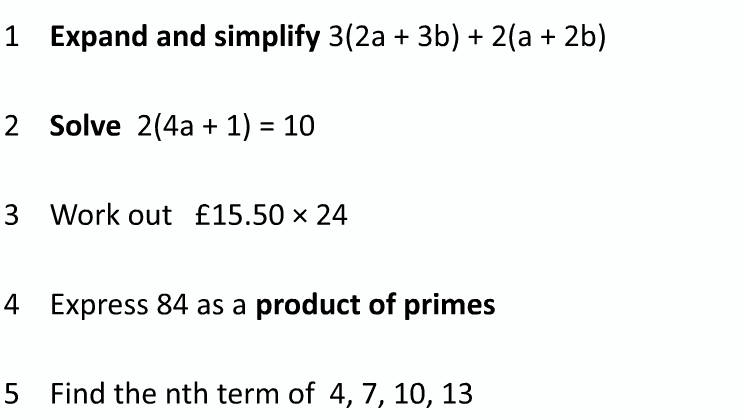 Do NOW Activity: Do NOW Activity: Do NOW Activity: PRIOR KNOWLEDGE CHECK: 1. I am able to use the ‘bus stop’ method or long divisionPRIOR KNOWLEDGE CHECK: 1. I am able to use the ‘bus stop’ method or long divisionPRIOR KNOWLEDGE CHECK: 1. I am able to use the ‘bus stop’ method or long divisionPRIOR KNOWLEDGE CHECK: 1. I am able to use the ‘bus stop’ method or long divisionTHE MAIN EVENT THE MAIN EVENT THE MAIN EVENT THE MAIN EVENT WORKED EXAMPLE #1: 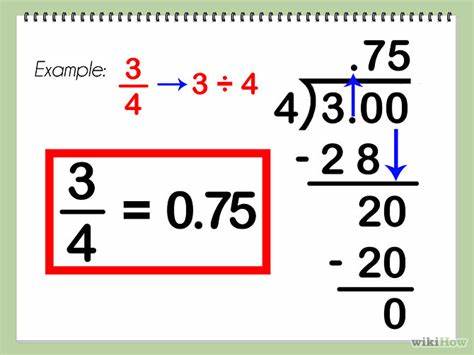 WORKED EXAMPLE #1: WORKED EXAMPLE #1: WORKED EXAMPLE #1: PRACTICE #1:  Convert the following fractions into decimals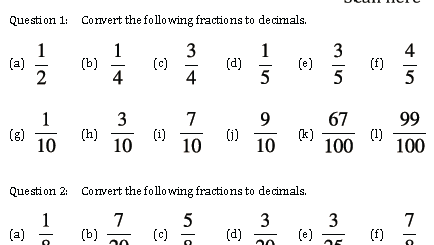 PRACTICE #1:  Convert the following fractions into decimalsPRACTICE #1:  Convert the following fractions into decimalsPRACTICE #1:  Convert the following fractions into decimalsWORKED EXAMPLE #2:  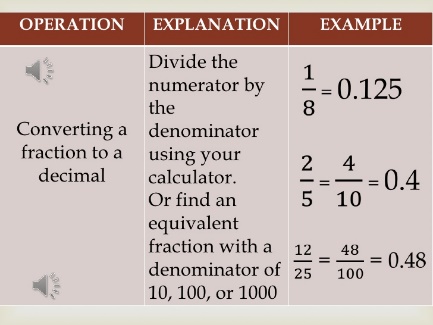 WORKED EXAMPLE #2:  WORKED EXAMPLE #2:  WORKED EXAMPLE #2:  PRACTICE #2: 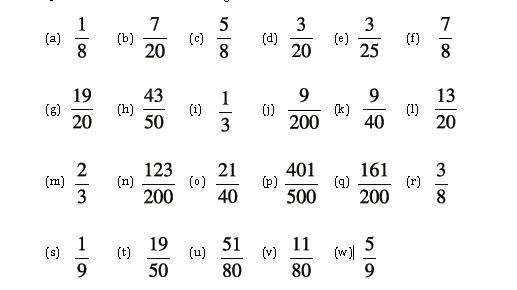 PRACTICE #2: PRACTICE #2: PRACTICE #2: PRACTICE #3:  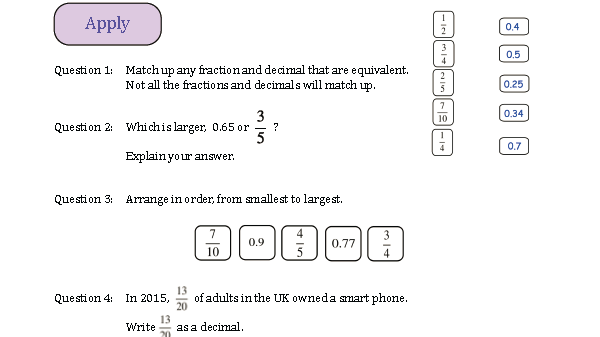 PRACTICE #3:  PRACTICE #3:  PRACTICE #3:  Learning Objective: To be able to add & subtract decimalsName: Learning Objective: To be able to add & subtract decimalsDate: Do NOW Activity: 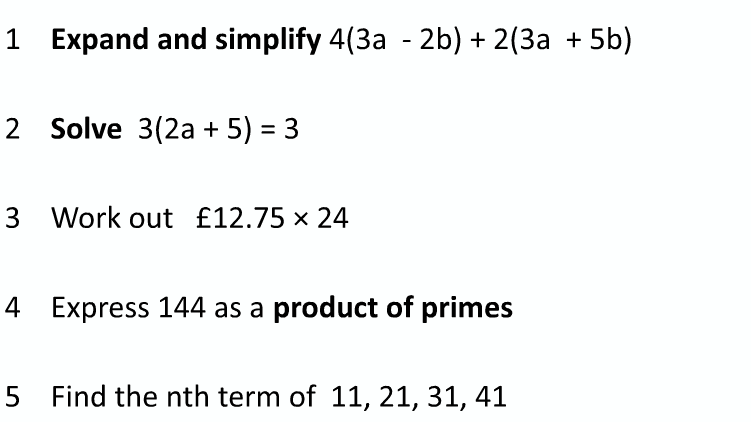 Do NOW Activity: Do NOW Activity: Do NOW Activity: PRIOR KNOWLEDGE CHECK: 1. I am able to use the column method for additionPRIOR KNOWLEDGE CHECK: 1. I am able to use the column method for additionPRIOR KNOWLEDGE CHECK: 1. I am able to use the column method for additionPRIOR KNOWLEDGE CHECK: 1. I am able to use the column method for additionTHE MAIN EVENT THE MAIN EVENT THE MAIN EVENT THE MAIN EVENT WORKED EXAMPLE #1: 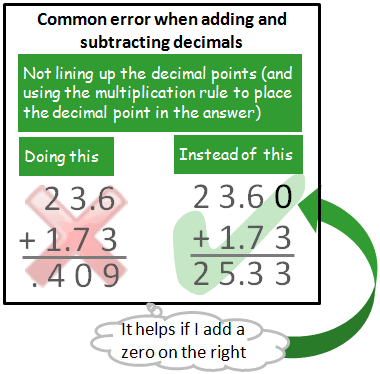 WORKED EXAMPLE #1: WORKED EXAMPLE #1: WORKED EXAMPLE #1: PRACTICE #1:  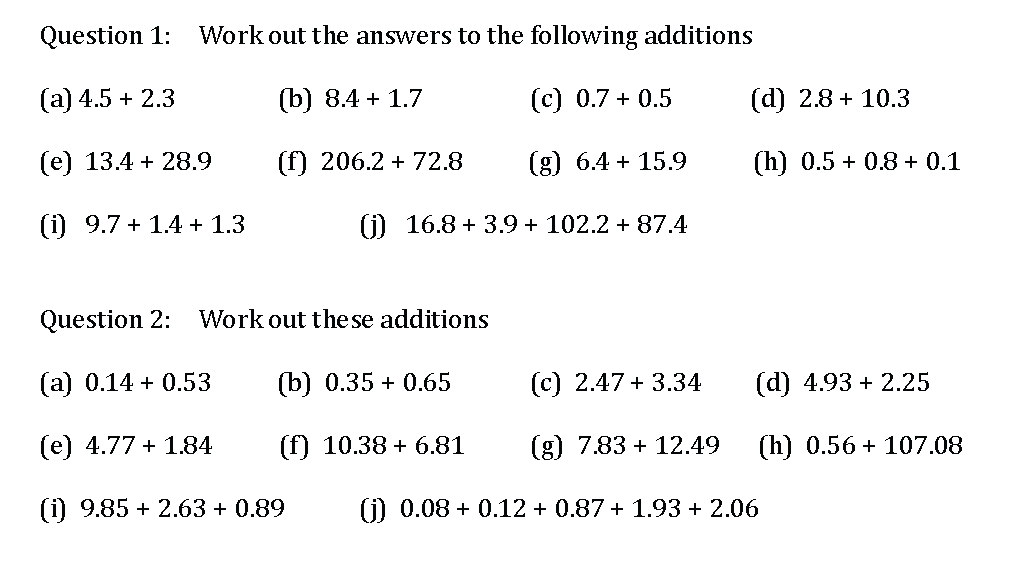 PRACTICE #1:  PRACTICE #1:  PRACTICE #1:  WORKED EXAMPLE #2:  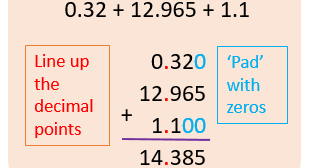 WORKED EXAMPLE #2:  WORKED EXAMPLE #2:  WORKED EXAMPLE #2:  PRACTICE #2: 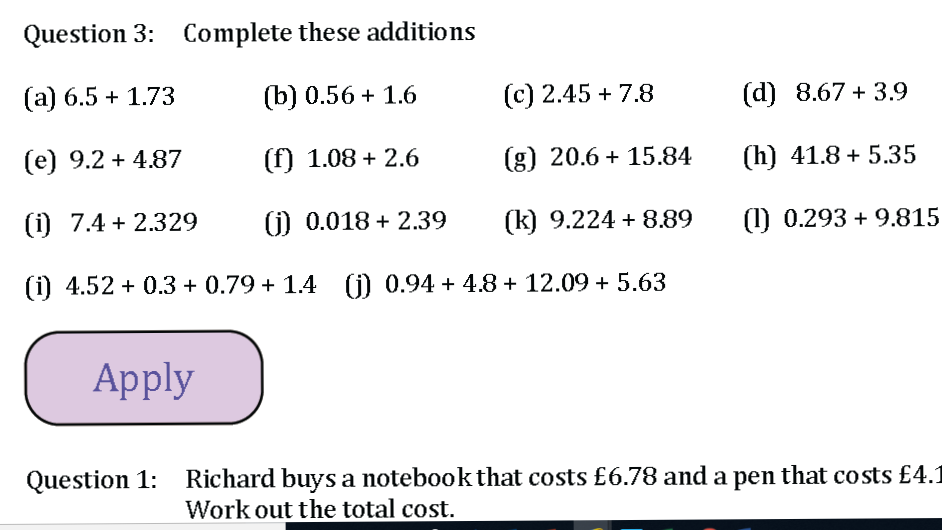 PRACTICE #2: PRACTICE #2: PRACTICE #2: PRACTICE #3:  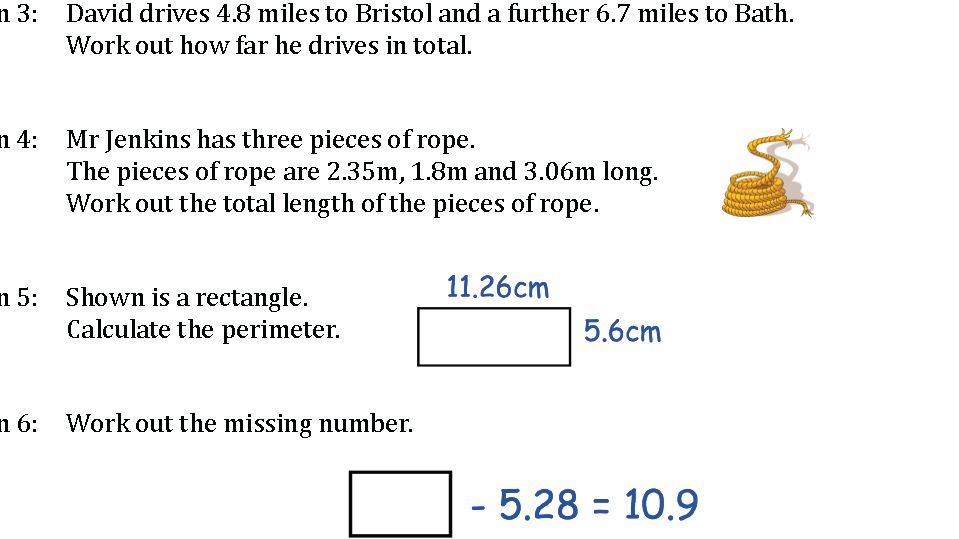 PRACTICE #3:  PRACTICE #3:  PRACTICE #3:  